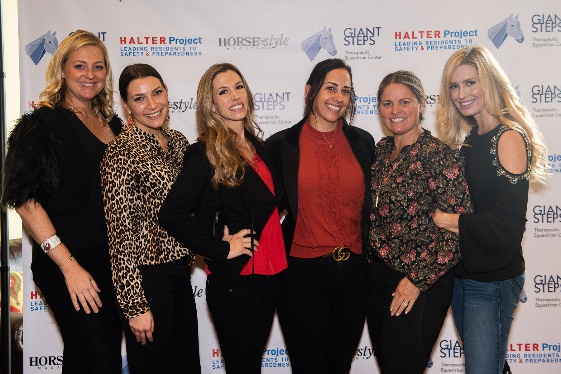 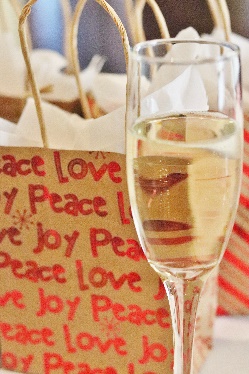 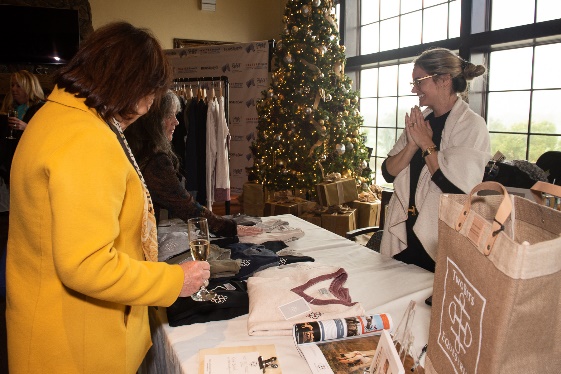 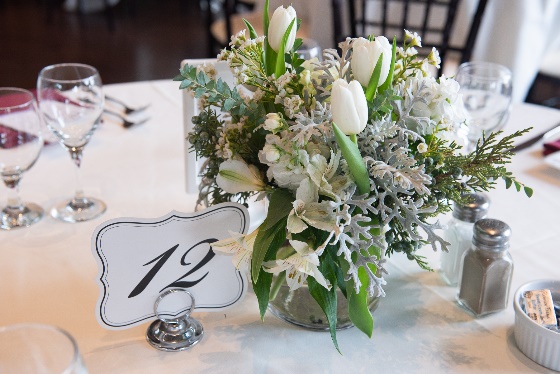 Sponsorship BenefitsThe benefits below are suggested, but we are happy to tailor to sponsor needs.Title Sponsor, Platinum Level – $2,500 (one available)Exclusive naming rights of event: Horse & Style Magazine Holiday Boutique, Presented by your name hereLogo on Step and Repeat banner (purchased before November 14th)Logo/link to your website on the home page of giantstepsriding.org, through 2023Opportunity to speak at the eventTable for eight Option to include item in gift bagsLogo on invitation (if sponsorship is purchased before October 10th)Link to your website on event websiteRecognition in pre-event emailsRecognition on Giant Steps social media (Facebook 4.6k+, Instagram 9.3k+) once a month pre-event starting October 2022, and once post-eventRecognition in the Giant Steps digital newsletter (2.4k+ subscribers)Gold Sponsor – $1,000 (three available)Tickets for four Option to include item in gift bagsLogo on invitation (if sponsorship is purchased before October 10th)Link to your website on event websiteRecognition in pre-event emailsRecognition on Giant Steps social media (Facebook 4.6k+, Instagram 9.3k+) once a month pre-event starting October 2022, and once post-eventRecognition in the Giant Steps digital newsletter (2.4k+ subscribers)Silver Sponsor – $500 (five available)Tickets for two Link to your website on event website Recognition in pre-event emailsRecognition on Giant Steps social media (Facebook 4.6k+, Instagram 9.3k+) once pre-event, and once post-eventRecognition in the Giant Steps digital newsletter (2.4k+ subscribers)To purchase a sponsorship, visit https://HSshop22.givesmart.com. If you would prefer to pay by check and avoid the processing fee, please make it out to “Giant Steps” and mail to our office: 1390 N. McDowell Blvd, Suite G331, Petaluma, CA 94954Tax identification 68-0404917